Reader’s ‘Great’ Vespers on Saturday, February 13th36th Sunday After Pentecost; Zacchaeus Sunday –– Prefeast of the Meeting –– Holy Martyr Trypho; Tone 3Through the prayers of our Holy Fathers, O Lord, Jesus Christ, our God, have mercy on us. Amen.Glory to Thee O God, glory to Thee!O Heavenly King, the Comforter, the Spirit of Truth, Who art everywhere present and fillest all things, Treasury of blessings and Giver of Life, come and abide in us and cleanse us from every impurity and save our souls, O Good One!Holy God, Holy Mighty, Holy Immortal, have mercy on us. (Thrice)Glory to the Father, and to the Son, and to the Holy Spirit, both now and ever, and unto the ages of ages. Amen.O Most Holy Trinity, have mercy on us. O Lord, blot out our sins. O Master, pardon our iniquities. O Holy One, visit and heal our infirmities for Thy name's sake.Lord have mercy. (Thrice)Glory to the Father and to the Son and to the Holy Spirit, both now and ever, and unto the ages of ages. Amen.Our Father, Who art in the Heavens, hallowed be Thy Name. Thy Kingdom come, Thy will be done, on earth as it is in Heaven. Give us this day our daily bread, and forgive us our debts, as we forgive our debtors; and lead us not into temptation, but deliver us from the evil one.Through the prayers of our Holy Fathers, O Lord, Jesus Christ, our God, have mercy on us. Amen.Lord have mercy. Twelve TimesGlory to the Father and to the Son and to the Holy Spirit, both now and ever, and unto the ages of ages. Amen.O come, let us worship God our King.O come, let us worship and fall down before Christ our King and God.O come, let us worship and fall down before Christ Himself, our King and God.Bless the Lord, O my soul; O Lord my God, Thou hast been magnified exceedingly. Confession and majesty hast Thou put on, Who coverest Thyself with light as with a garment, Who stretchest out the heaven as it were a curtain; Who supporteth His chambers in the waters, Who appointeth the clouds for His ascent, Who walketh upon the wings of the winds, Who maketh His angels spirits, and His ministers a flame of fire, Who establisheth the earth in the sureness thereof; it shall not be turned back for ever and ever.  The abyss like a garment is His mantle; upon the mountains shall the waters stand.  At Thy rebuke they will flee, at the voice of Thy thunder shall they be afraid.  The mountains rise up and the plains sink down, unto the place where Thou hast established them.  Thou appointedst a bound that they shall not pass, neither return to cover the earth.  He sendeth forth springs in the valleys; between the mountains will the waters run.  They shall give drink to all the beasts of the field; the wild asses will wait to quench their thirst.  Beside them will the birds of the heaven lodge, from the midst of the rocks will they give voice.  He watereth the mountains from His chambers; the earth shall be satisfied with the fruit of Thy works.  He causeth the grass to grow for the cattle, and green herb for the service of men, To bring forth bread out of the earth; and wine maketh glad the heart of man.  To make his face cheerful with oil; and bread strengtheneth man's heart.  The trees of the plain shall be satisfied, the cedars of Lebanon, which Thou hast planted.  There will the sparrows make their nests; the house of the heron is chief among them.  The high mountains are a refuge for the harts, and so is the rock for the hares.  He hath made the moon for seasons; the sun knoweth his going down.  Thou appointedst the darkness, and there was the night, wherein all the beasts of the forest will go abroad.  Young lions roaring after their prey, and seeking their food from God. The sun ariseth, and they are gathered together, and they lay them down in their dens. But man shall go forth unto his work, and to his labor until the evening. How magnified are Thy works, O Lord! In wisdom hast Thou made them all; the earth is filled with Thy creation. So is this great and spacious sea, therein are things creeping innumerable, small living creatures with the great. There go the ships; there this dragon, whom Thou hast made to play therein. All things wait on Thee, to give them their food in due season; when Thou givest it them, they will gather it. When Thou openest Thy hand, all things shall be filled with goodness; when Thou turnest away Thy face, they shall be troubled.  Thou wilt take their spirit, and they shall cease; and unto their dust shall they return.  Thou wilt send forth Thy Spirit, and they shall be created; and Thou shalt renew the face of the earth.  Let the glory of the Lord be unto the ages; the Lord will rejoice in His works.  Who looketh on the earth and maketh it tremble, Who toucheth the mountains and they smoke. I will sing unto the Lord throughout my life, I will chant to my God for as long as I have my being.  May my words be sweet unto Him, and I will rejoice in the Lord.  O that sinners would cease from the earth, and they that work iniquity, that they should be no more. Bless the Lord, O my soul.The sun knoweth his going down, Thou appointedst the darkness, and there was the night.  How magnified are Thy works, O Lord!  In wisdom hast Thou made them all.Glory to the Father and to the Son and to the Holy Spirit, both now and ever, and unto the ages of ages. Amen.Alleluia, alleluia, alleluia.  Glory to Thee, O God. Thrice.Lord, have mercy.  Forty TimesGlory to the Father and to the Son and to the Holy Spirit, both now and ever, and unto the ages of ages. Amen.  Blessed is the man who walks not in the counsel of the wicked. Alleluia, Alleluia, Alleluia.For the Lord knows the way of the righteous, but the way of the wicked will perish. Alleluia, Alleluia, Alleluia.Serve the Lord with fear and rejoice in Him with trembling. Alleluia, Alleluia, Alleluia.Blessed are all who take refuge in Him. Alleluia, Alleluia, Alleluia.Arise O Lord, save me, O my God! Alleluia, Alleluia, Alleluia.Salvation belongs to the Lord: Thy blessing is upon Thy people. Alleluia, Alleluia, Alleluia.Glory to the Father and to the Son and to the Holy Spirit, now and ever and unto ages of ages. Amen. Alleluia, Alleluia, Alleluia.Alleluia, Alleluia, Alleluia, Glory to Thee, O God. Three TimesLord, have mercy Three TimesGlory to the Father and to the Son and to the Holy Spirit, both now and ever, and unto the ages of ages. Amen.  In the 3rd Tone: Lord, I have cried unto Thee, hearken unto me.Lord, I have cried unto Thee, hearken unto me. * Hearken unto me, O Lord. * Lord, I have cried unto Thee, hearken unto me; * attend to the voice of my supplication, * when I cry unto Thee. * Hearken unto me, O Lord.Let my prayer be set forth * as incense before Thee, * the lifting up of my hands * as an evening sacrifice. * Hearken unto me, O Lord.Set, O Lord, a watch before my mouth, and a door of enclosure round about my lips.Incline not my heart unto words of evil, to make excuse with excuses in sins.With men that work iniquity; and I will not join with their chosen.The righteous man will chasten me with mercy and reprove me; as for the oil of the sinner, let it not anoint my head.For yet more is my prayer in the presence of their pleasures; swallowed up near by the rock have their judges been.They shall hear my words, for they be sweetened; as a clod of earth is broken upon the earth, so have their bones been scattered nigh unto hades.For unto Thee, O Lord, O Lord, are mine eyes, in Thee have I hoped; take not my soul away.Keep me from the snare which they have laid for me, and from the stumbling-blocks of them that work iniquity.The sinners shall fall into their own net; I am alone until I pass by.With my voice unto the Lord have I cried, with my voice unto the Lord have I made supplication.I will pour out before Him my supplication, mine affliction before Him will I declare.When my spirit was fainting within me, then Thou knewest my paths.In this way wherein I have walked they hid for me a snare. I looked upon my right hand, and beheld, and there was none that did know me.Flight hath failed me, and there is none that watcheth out for my soul.I have cried unto Thee, O Lord; I said: Thou art my hope, my portion art Thou in the land of the living.Attend unto my supplication, for I am brought very low.Deliver me from them that persecute me, for they are stronger than I.Bring my soul out of prison:  that I may confess Thy name.  The righteous shall wait patiently for me until Thou shalt reward me.Out of the depths have I cried unto Thee, O Lord; O Lord, hear my voice.Let Thine ears be attentive to the voice of my supplication.If Thou shouldest mark iniquities, O Lord, O Lord, who shall stand? For with Thee there is forgiveness.By thy cross, O Christ our Savior,death’s dominion has been shattered,the devil’s delusion destroyed!The race of man, being saved by faith, //always offers thee a song.For Thy name’s sake have I patiently waited for Thee, O Lord; my soul hath patiently waited for Thy word, my soul hath hoped in the Lord.All has been enlightened by thy resurrection, O Lord!Paradise has been opened again.All creation, praising thee, //always offers thee a song.In the 4th Tone: From the morning watch until night, from the morning watch let Israel hope in the Lord.The honored Temple prepares to receive within herselfthe Lord who comes as an infant.With grace she spiritually illumines the faithful and God-lovingassembly. She cries out: “You are my glory and boast and the adornment of my fullness, O Word //who became an infant in the flesh for my sake!”For with the Lord there is mercy, and with Him is plenteous redemption;  and He shall redeem Israel out of all his iniquities.The most splendid bridal-chamber,the tabernacle all-hon’rable,the holy and spacious Templenow bears the Lord within the chambers of the temple.She betroths Him to His honored Church.She prays to Him that those who fittingly glorify her as the Theotokos // may be delivered from corruption and dangers.In the 1st Tone: O praise the Lord, all ye nations; praise Him, all ye peoples.O glorious and all-praised Trypho, as you bravely fought through ev’ry type of  conflict,you now share in the undefiled delight in the holy heavens.Since you are a martyr who openly bore witness to the truth,intercede with Christ on our behalf //that He may grant peace and great mercy to our souls.For He hath made His mercy to prevail over us, and the truth of the Lord abideth forever.O Trypho, whose praise is sung by all,through the shining of the everlasting Light, you became fully like the Light.You utterly destroyed delusion and deceit,and cast down the world-rulers of the darkness by the grace of God.Therefore intercede with Christ //that He grant peace and great mercy to our souls.In the 2nd Tone: Glory…:O ven’rable and all-blessèd Trypho,you looked down upon that which is here on earth,and hastened bravely to the arena.By wrestling unto blood,you skillfully cast down the arrogant to the ground, O martyr,and won the crown of victory.Do not cease to entreat Christ our God on our behalf, //that our souls may be saved.In the 3rd Tone: Now and ever... : How can we not wonder at your mystical childbearing,O exalted mother?For, without receiving the touch of man,you gave birth to a son in the flesh, O immaculate Virgin!The son born of the Father before eternity,was born of you at the fullness of time, O honored Lady!He underwent no mingling, no change, no division,but preserved the fullness of each nature.O lady and virgin and mother, entreat him to save the souls,of those who confess you in the orthodox manner //to be the Theotokos.O Gladsome Light of the holy glory of the immortal, heavenly, holy, blessed Father, O Jesus Christ: Having come to the setting of the sun, having beheld the evening light, we praise the Father, the Son, and the Holy Spirit: God.  Meet it is for Thee at all times to be praised with reverent voices, O Son of God, Giver of life.  Wherefore, the world doth glorify Thee.Prokeimenon in the 6th Tone: The Lord is King, He is robed in majesty! 				The Lord is robed with strength, and has girded Himself				For He has established the world so that it should never be moved				Holiness befits Thy house, O Lord, forevermore				The Lord is King,/ He is robed in majesty! Lord have mercy. Forty timesGlory to the Father, and to the Son, and to the Holy Spirit, both now and ever and unto ages of ages. Amen.Vouchsafe, O Lord, to keep us this evening without sin.  Blessed art Thou, O Lord, the God of our fathers, and praised and glorified is Thy name unto the ages.  Amen.Let Thy mercy, O Lord, be upon us, according as we have hoped in Thee.  Blessed art Thou, O Lord, teach me Thy statutes.  Blessed art Thou, O Master, give me understanding of Thy statutes.  Blessed art Thou, O Holy One, enlighten me by Thy statutes.O Lord, Thy mercy endureth forever; disdain not the work of Thy hands.  To Thee is due praise, to Thee is due a song, to Thee glory is due, to the Father, and to the Son, and to the Holy Spirit, now and ever, and unto the ages of ages.  Amen.Lord, have mercy. Twelve TimesGlory to the Father, and to the Son, and to the Holy Spirit, both now and ever, and unto the ages of ages. Amen.At the Apostikha: In the 2nd Tone:The sun was darkened by the passion, O Christ,but all creation was enlightened by the light of thy resurrection! //Accept our evening song, O Lover of man.Verse: The Lord is King; he is robed in majesty!Thy life-bearing resurrection, O Lord,enlightened the whole universe recalling thy creation.Delivered from Adam’s curse, we sing: //O almighty Lord, glory to thee!Verse: For he has established the world so that it shall never be moved!Thou art the changeless God,who, suffering in the flesh, wast changed.Creation could not endure seeing thee on the Cross:It was filled with fear while praising thy patience!By descending to hell and rising on the third day //thou hast granted to the world life and great mercy!Verse: Holiness befits thy house, O Lord, forevermore!Thou didst endure death, O Christ,to deliver the race of men from death.Thou didst rise from the dead on the third day,raising with thyself those who knew thee as God, //and enlightening the world, glory to thee!In the 2nd Tone: Glory … now and ever... :The holy Lord is brought to the temple, offered by the Virgin.Simeon received Him in his outstretched arms with exceeding joy.He cried out:  “Lord, now let Your servant depart in peace, //for my eyes have seen Your salvation!”Now lettest Thou Thy servant depart in peace, O Master, according to Thy word, for mine eyes have seen Thy salvation, which Thou hast prepared before the face of all peoples; a light of revelation for the Gentiles, and the glory of Thy people Israel.Holy God, Holy Mighty, Holy Immortal, have mercy on us. (Thrice)Glory to the Father, and to the Son, and to the Holy Spirit, both now and ever, and unto the ages of ages. Amen.O Most Holy Trinity, have mercy on us. O Lord, blot out our sins. O Master, pardon our iniquities. O Holy One, visit and heal our infirmities for Thy name's sake.Lord have mercy. (Thrice)Glory to the Father and to the Son and to the Holy Spirit, both now and ever, and unto the ages of ages. Amen.Our Father, Who art in the Heavens, hallowed be Thy Name. Thy Kingdom come, Thy will be done, on earth as it is in Heaven. Give us this day our daily bread, and forgive us our debts, as we forgive our debtors; and lead us not into temptation, but deliver us from the evil one.Through the prayers of our Holy Fathers, O Lord, Jesus Christ, Son of God, have mercy on us. Amen.In the 3rd Tone:Let the heavens rejoice! Let the earth be glad!For the Lord has shown strength with his arm!He has trampled down death by death!He has become the first born of the dead!He has delivered us from the depths of hell,and has granted to the world //great mercy.In the 4th Tone: Glory…:Your holy martyr Trypho, O Lord,through his sufferings has received an incorruptible crown from You,our God! For having Your strength, he laid low his enemies,and shattered the powerless boldness of demons. //Through his intercessions, save our souls!In the 1st Tone: Now and ever...:The heavenly choir looked down from the heights of heaven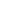 and beheld on earth the First-born of all creation born from a pure and virgin Mother.As He is brought to the temple as an infant, 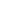 the angels sing a hymn of the Forefeast with us //and are filled with wonder and awe.More honorable than the Cherubim, and beyond compare more glorious than the Seraphim; who without corruption gavest birth to God the Word, the very Theotokos, thee do we magnify.Glory to the Father and to the Son and to the Holy Spirit, both now and ever, and unto the ages of ages. Amen.Lord have mercy, Lord have mercy, Lord have mercy, Lord bless!Through the prayers of the Theotokos, of the Holy Martyr Trypho, and of all the saints, O Lord, Jesus Christ, Son of God, have mercy on us. Amen.